 (e )  Is there a provision for ancillary care for unrelated illness during the study period? If yes, please  specify.                                                                                                                             Yes      No      NA 7Information on re-consent requirements can be found at National Ethical Guidelines for Biomedical & Health Research Involving Human Participants 2017,Page 54 in Section 5.88Enclose undertaking from PI confirming the same9For example, a data entry room, a protected computer  etc.	10These formats are adaptable and can be modified by the Ethics Committee members depending on their needs and requirements Acknowledgement for Receipt of Application (Copy to be provided to PI)*For multicentric research. MTA-Material transfer agreement; CTRI-Clinical Trial Registry-India; DCGI-Drug Controller General of India;HMSC- Health Ministry's Screening Committee;NAC-SCRT- National Apex Committee for Stem Cell Research and Therapy;IC-SCR-Institutional committee for Stem Cell Research;RCGM- Review Committee on Genetic Manipulation;GEAC- Genetic Engineering Approval Committee;BARC- Bhabha Atomic Research Centre11Refer to National Ethical Guidelines for Biomedical and Health Research Involving Human Participants 2017, section 4 page no. 35Box 4.4(b)                     Application Form for Initial Review       Maharshi Dayanand University, Rohtak                                      (Name of the Institution)EC Ref. No.(for office use):     General Instructions:  a) Tick one or more as applicable. Mark NA if not applicable                                        b) Attach additional sheets if requiredSECTION A - BASIC INFORMATIONADMINISTRATIVE DETAILSADMINISTRATIVE DETAILSADMINISTRATIVE DETAILS(a)Name of Organization:                 Name of Organization:                 (b)Name of the Ethics Committee:      Name of the Ethics Committee:      (c)Name of Principal Investigator:       Name of Principal Investigator:       (d)Department/Division:      Date of Submission:   (f)Type of review requested: Exemption from  Review                 Expedited Review                       Full Committee  Review  Type of review requested: Exemption from  Review                 Expedited Review                       Full Committee  Review  (g)Title of the study:      Title of the study:      Acronym/ Short title, (If any):      Acronym/ Short title, (If any):      (h)Protocol number(If any):                                                   Version number:      Protocol number(If any):                                                   Version number:      (i)Details of Investigators:Details of Investigators:(j)Number of studies where applicant is a: Number of studies where applicant is a: (k)Duration of the study:      Duration of the study:      FUNDING DETAILS AND BUDGETFUNDING DETAILS AND BUDGETFUNDING DETAILS AND BUDGET(a)Total estimated budget for site:      At site                                In India                                Globally           Total estimated budget for site:      At site                                In India                                Globally           (b)SECTION B - RESEARCH RELATED INFORMATIONOVERVIEW OF RESEARCHOVERVIEW OF RESEARCHOVERVIEW OF RESEARCHOVERVIEW OF RESEARCHOVERVIEW OF RESEARCHOVERVIEW OF RESEARCHOVERVIEW OF RESEARCHOVERVIEW OF RESEARCH(a)(a)Lay Summary of study (within 300 words)Lay Summary of study (within 300 words)Lay Summary of study (within 300 words)Lay Summary of study (within 300 words)Lay Summary of study (within 300 words)Lay Summary of study (within 300 words)(b)(b)Type of study: Type of study: Type of study: Type of study: Type of study: Type of study: METHODOLOGYMETHODOLOGYMETHODOLOGYMETHODOLOGYMETHODOLOGYMETHODOLOGYMETHODOLOGYMETHODOLOGY(a)(a)Sample size/ No. of Participants (as applicable)At site                             In India                Globally      Control group       Study Group      Justification for the sample size chosen (100 words); In case of qualitative study, mention the criteria used for saturationSample size/ No. of Participants (as applicable)At site                             In India                Globally      Control group       Study Group      Justification for the sample size chosen (100 words); In case of qualitative study, mention the criteria used for saturationSample size/ No. of Participants (as applicable)At site                             In India                Globally      Control group       Study Group      Justification for the sample size chosen (100 words); In case of qualitative study, mention the criteria used for saturationSample size/ No. of Participants (as applicable)At site                             In India                Globally      Control group       Study Group      Justification for the sample size chosen (100 words); In case of qualitative study, mention the criteria used for saturationSample size/ No. of Participants (as applicable)At site                             In India                Globally      Control group       Study Group      Justification for the sample size chosen (100 words); In case of qualitative study, mention the criteria used for saturationSample size/ No. of Participants (as applicable)At site                             In India                Globally      Control group       Study Group      Justification for the sample size chosen (100 words); In case of qualitative study, mention the criteria used for saturation(b)(c)(b)(c)Is there an external laboratory/ outsourcing involved for investigations?Yes      No       NAHow was the scientific quality of the study assessed? Date of review:                                                                                                                Comments of Scientific Committee, if any(100 words)      Is there an external laboratory/ outsourcing involved for investigations?Yes      No       NAHow was the scientific quality of the study assessed? Date of review:                                                                                                                Comments of Scientific Committee, if any(100 words)      Is there an external laboratory/ outsourcing involved for investigations?Yes      No       NAHow was the scientific quality of the study assessed? Date of review:                                                                                                                Comments of Scientific Committee, if any(100 words)      Is there an external laboratory/ outsourcing involved for investigations?Yes      No       NAHow was the scientific quality of the study assessed? Date of review:                                                                                                                Comments of Scientific Committee, if any(100 words)      Is there an external laboratory/ outsourcing involved for investigations?Yes      No       NAHow was the scientific quality of the study assessed? Date of review:                                                                                                                Comments of Scientific Committee, if any(100 words)      Is there an external laboratory/ outsourcing involved for investigations?Yes      No       NAHow was the scientific quality of the study assessed? Date of review:                                                                                                                Comments of Scientific Committee, if any(100 words)      RECRUITMENT AND RESEARCH PARTICIPANTSRECRUITMENT AND RESEARCH PARTICIPANTSRECRUITMENT AND RESEARCH PARTICIPANTSRECRUITMENT AND RESEARCH PARTICIPANTSRECRUITMENT AND RESEARCH PARTICIPANTSRECRUITMENT AND RESEARCH PARTICIPANTSRECRUITMENT AND RESEARCH PARTICIPANTSRECRUITMENT AND RESEARCH PARTICIPANTSRECRUITMENT AND RESEARCH PARTICIPANTS(a)(a)(a)Type of participants in the study:Who will do the recruitment?      Participant recruitment methods used: Type of participants in the study:Who will do the recruitment?      Participant recruitment methods used: Type of participants in the study:Who will do the recruitment?      Participant recruitment methods used: Type of participants in the study:Who will do the recruitment?      Participant recruitment methods used: Type of participants in the study:Who will do the recruitment?      Participant recruitment methods used: Type of participants in the study:Who will do the recruitment?      Participant recruitment methods used: (b)(b)(b)Will there be vulnerable person/special groups involved?              Yes     No     NA  If yes, type of vulnerable person /special groupsWill there be vulnerable person/special groups involved?              Yes     No     NA  If yes, type of vulnerable person /special groupsWill there be vulnerable person/special groups involved?              Yes     No     NA  If yes, type of vulnerable person /special groupsWill there be vulnerable person/special groups involved?              Yes     No     NA  If yes, type of vulnerable person /special groupsWill there be vulnerable person/special groups involved?              Yes     No     NA  If yes, type of vulnerable person /special groupsWill there be vulnerable person/special groups involved?              Yes     No     NA  If yes, type of vulnerable person /special groupsProvide justification for inclusion/exclusion Are there any additional safeguards to protect research participants?Provide justification for inclusion/exclusion Are there any additional safeguards to protect research participants?Provide justification for inclusion/exclusion Are there any additional safeguards to protect research participants?Provide justification for inclusion/exclusion Are there any additional safeguards to protect research participants?Provide justification for inclusion/exclusion Are there any additional safeguards to protect research participants?Provide justification for inclusion/exclusion Are there any additional safeguards to protect research participants?(c)(c)(c)Is there any reimbursement to the participant?                                                                     Yes    No If yes,   Monetary       Non-monetary         Provide detailsIs there any reimbursement to the participant?                                                                     Yes    No If yes,   Monetary       Non-monetary         Provide detailsIs there any reimbursement to the participant?                                                                     Yes    No If yes,   Monetary       Non-monetary         Provide detailsIs there any reimbursement to the participant?                                                                     Yes    No If yes,   Monetary       Non-monetary         Provide detailsIs there any reimbursement to the participant?                                                                     Yes    No If yes,   Monetary       Non-monetary         Provide detailsIs there any reimbursement to the participant?                                                                     Yes    No If yes,   Monetary       Non-monetary         Provide details(d)(d)(d)Are there any incentives to the participant?                                                                           Yes      No If yes,   Monetary     Non-monetary        Provide detailsAre there any incentives to the participant?                                                                           Yes      No If yes,   Monetary     Non-monetary        Provide detailsAre there any incentives to the participant?                                                                           Yes      No If yes,   Monetary     Non-monetary        Provide detailsAre there any incentives to the participant?                                                                           Yes      No If yes,   Monetary     Non-monetary        Provide detailsAre there any incentives to the participant?                                                                           Yes      No If yes,   Monetary     Non-monetary        Provide detailsAre there any incentives to the participant?                                                                           Yes      No If yes,   Monetary     Non-monetary        Provide details(e)(e)(e)Are there any participant recruitment fees/ incentives for the study provided to the PI/ Institution? If yes,    Monetary      Non-monetary     Provide details                                               Yes No Are there any participant recruitment fees/ incentives for the study provided to the PI/ Institution? If yes,    Monetary      Non-monetary     Provide details                                               Yes No Are there any participant recruitment fees/ incentives for the study provided to the PI/ Institution? If yes,    Monetary      Non-monetary     Provide details                                               Yes No Are there any participant recruitment fees/ incentives for the study provided to the PI/ Institution? If yes,    Monetary      Non-monetary     Provide details                                               Yes No Are there any participant recruitment fees/ incentives for the study provided to the PI/ Institution? If yes,    Monetary      Non-monetary     Provide details                                               Yes No Are there any participant recruitment fees/ incentives for the study provided to the PI/ Institution? If yes,    Monetary      Non-monetary     Provide details                                               Yes No BENEFITS AND RISKSBENEFITS AND RISKSBENEFITS AND RISKSBENEFITS AND RISKSBENEFITS AND RISKSBENEFITS AND RISKSBENEFITS AND RISKSBENEFITS AND RISKSBENEFITS AND RISKS(a)(a)Are there any anticipated physical/social/psychological discomforts/ risk to participants?                                                                                                                                       Yes          No If yes, categorize the level of risk: Are there any anticipated physical/social/psychological discomforts/ risk to participants?                                                                                                                                       Yes          No If yes, categorize the level of risk: Are there any anticipated physical/social/psychological discomforts/ risk to participants?                                                                                                                                       Yes          No If yes, categorize the level of risk: Are there any anticipated physical/social/psychological discomforts/ risk to participants?                                                                                                                                       Yes          No If yes, categorize the level of risk: Are there any anticipated physical/social/psychological discomforts/ risk to participants?                                                                                                                                       Yes          No If yes, categorize the level of risk: Are there any anticipated physical/social/psychological discomforts/ risk to participants?                                                                                                                                       Yes          No If yes, categorize the level of risk: Are there any anticipated physical/social/psychological discomforts/ risk to participants?                                                                                                                                       Yes          No If yes, categorize the level of risk: (a)(a)Describe the risk management strategy: Describe the risk management strategy: Describe the risk management strategy: Describe the risk management strategy: Describe the risk management strategy: Describe the risk management strategy: Describe the risk management strategy: (b)(b)What are the potential benefits from the study?What are the potential benefits from the study?Yes       No  If yes,Direct Indirect(b)(b)For the participantFor the participant(b)(b)For the society/communityFor the society/community(b)(b)For improvement in science                    For improvement in science                    (b)(b)Please describe how the benefits justify the risks Please describe how the benefits justify the risks Please describe how the benefits justify the risks Please describe how the benefits justify the risks Please describe how the benefits justify the risks Please describe how the benefits justify the risks Please describe how the benefits justify the risks (c)(c)Are Adverse Events expected in the study?                                                                     Yes     No   NA  Are reporting procedures and management strategies described in the study?        Yes     No  If Yes, Specify Are Adverse Events expected in the study?                                                                     Yes     No   NA  Are reporting procedures and management strategies described in the study?        Yes     No  If Yes, Specify Are Adverse Events expected in the study?                                                                     Yes     No   NA  Are reporting procedures and management strategies described in the study?        Yes     No  If Yes, Specify Are Adverse Events expected in the study?                                                                     Yes     No   NA  Are reporting procedures and management strategies described in the study?        Yes     No  If Yes, Specify Are Adverse Events expected in the study?                                                                     Yes     No   NA  Are reporting procedures and management strategies described in the study?        Yes     No  If Yes, Specify Are Adverse Events expected in the study?                                                                     Yes     No   NA  Are reporting procedures and management strategies described in the study?        Yes     No  If Yes, Specify Are Adverse Events expected in the study?                                                                     Yes     No   NA  Are reporting procedures and management strategies described in the study?        Yes     No  If Yes, Specify INFORMED CONSENTINFORMED CONSENTINFORMED CONSENTINFORMED CONSENTINFORMED CONSENTINFORMED CONSENTINFORMED CONSENTINFORMED CONSENTINFORMED CONSENT  (a)  (a)Are you seeking waiver of consent? If yes, please specify reasons and skip to question 8. Yes        No Are you seeking waiver of consent? If yes, please specify reasons and skip to question 8. Yes        No Are you seeking waiver of consent? If yes, please specify reasons and skip to question 8. Yes        No Are you seeking waiver of consent? If yes, please specify reasons and skip to question 8. Yes        No Are you seeking waiver of consent? If yes, please specify reasons and skip to question 8. Yes        No Are you seeking waiver of consent? If yes, please specify reasons and skip to question 8. Yes        No Are you seeking waiver of consent? If yes, please specify reasons and skip to question 8. Yes        No (b)(b)Version number and date of Participant Information Sheet (PIS):     Version number and date of Informed Consent Form (ICF):     Version number and date of Participant Information Sheet (PIS):     Version number and date of Informed Consent Form (ICF):     Version number and date of Participant Information Sheet (PIS):     Version number and date of Informed Consent Form (ICF):     Version number and date of Participant Information Sheet (PIS):     Version number and date of Informed Consent Form (ICF):     Version number and date of Participant Information Sheet (PIS):     Version number and date of Informed Consent Form (ICF):     Version number and date of Participant Information Sheet (PIS):     Version number and date of Informed Consent Form (ICF):     Version number and date of Participant Information Sheet (PIS):     Version number and date of Informed Consent Form (ICF):     (c)(c)Type of consent planned for : Type of consent planned for : Type of consent planned for : Type of consent planned for : Type of consent planned for : Type of consent planned for : Type of consent planned for : (d)(d)Who will obtain the informed consent?Any tools to be used      Who will obtain the informed consent?Any tools to be used      Who will obtain the informed consent?Any tools to be used      Who will obtain the informed consent?Any tools to be used      Who will obtain the informed consent?Any tools to be used      Who will obtain the informed consent?Any tools to be used      Who will obtain the informed consent?Any tools to be used      (e)(e)Participant Information Sheet(PIS) and Informed Consent Form (ICF)  English                  Local language                              other          (specify)      List the languages in which translations were done      If translation has not been done, please justify      Participant Information Sheet(PIS) and Informed Consent Form (ICF)  English                  Local language                              other          (specify)      List the languages in which translations were done      If translation has not been done, please justify      Participant Information Sheet(PIS) and Informed Consent Form (ICF)  English                  Local language                              other          (specify)      List the languages in which translations were done      If translation has not been done, please justify      Participant Information Sheet(PIS) and Informed Consent Form (ICF)  English                  Local language                              other          (specify)      List the languages in which translations were done      If translation has not been done, please justify      Participant Information Sheet(PIS) and Informed Consent Form (ICF)  English                  Local language                              other          (specify)      List the languages in which translations were done      If translation has not been done, please justify      Participant Information Sheet(PIS) and Informed Consent Form (ICF)  English                  Local language                              other          (specify)      List the languages in which translations were done      If translation has not been done, please justify      Participant Information Sheet(PIS) and Informed Consent Form (ICF)  English                  Local language                              other          (specify)      List the languages in which translations were done      If translation has not been done, please justify      (f)(f)Provide details of Consent requirement for previously stored samples if used in the study7       Provide details of Consent requirement for previously stored samples if used in the study7       Provide details of Consent requirement for previously stored samples if used in the study7       Provide details of Consent requirement for previously stored samples if used in the study7       Provide details of Consent requirement for previously stored samples if used in the study7       Provide details of Consent requirement for previously stored samples if used in the study7       Provide details of Consent requirement for previously stored samples if used in the study7       (g)(g)Elements contained in the Participant Information Sheet(PIS) and Informed Consent Form (ICF)Elements contained in the Participant Information Sheet(PIS) and Informed Consent Form (ICF)Elements contained in the Participant Information Sheet(PIS) and Informed Consent Form (ICF)Elements contained in the Participant Information Sheet(PIS) and Informed Consent Form (ICF)Elements contained in the Participant Information Sheet(PIS) and Informed Consent Form (ICF)Elements contained in the Participant Information Sheet(PIS) and Informed Consent Form (ICF)Elements contained in the Participant Information Sheet(PIS) and Informed Consent Form (ICF)PAYMENT/COMPENSATION PAYMENT/COMPENSATION PAYMENT/COMPENSATION PAYMENT/COMPENSATION PAYMENT/COMPENSATION PAYMENT/COMPENSATION PAYMENT/COMPENSATION PAYMENT/COMPENSATION PAYMENT/COMPENSATION (a)(a)(a)Who will bear the costs related to participation and procedures8?Who will bear the costs related to participation and procedures8?Who will bear the costs related to participation and procedures8?Who will bear the costs related to participation and procedures8?Who will bear the costs related to participation and procedures8?Who will bear the costs related to participation and procedures8?(b)(b)(b)Is there a provision for free treatment of research related injuries?                      Yes     No       NA If yes, then who will provide the treatment?      Is there a provision for free treatment of research related injuries?                      Yes     No       NA If yes, then who will provide the treatment?      Is there a provision for free treatment of research related injuries?                      Yes     No       NA If yes, then who will provide the treatment?      Is there a provision for free treatment of research related injuries?                      Yes     No       NA If yes, then who will provide the treatment?      Is there a provision for free treatment of research related injuries?                      Yes     No       NA If yes, then who will provide the treatment?      Is there a provision for free treatment of research related injuries?                      Yes     No       NA If yes, then who will provide the treatment?      (c)(c)(c)Is there a provision for compensation of research related SAE? If yes, specify.    Yes     No      NASponsor        Institution/ Corpus funds              Project grants                  Insurance Is there a provision for compensation of research related SAE? If yes, specify.    Yes     No      NASponsor        Institution/ Corpus funds              Project grants                  Insurance Is there a provision for compensation of research related SAE? If yes, specify.    Yes     No      NASponsor        Institution/ Corpus funds              Project grants                  Insurance Is there a provision for compensation of research related SAE? If yes, specify.    Yes     No      NASponsor        Institution/ Corpus funds              Project grants                  Insurance Is there a provision for compensation of research related SAE? If yes, specify.    Yes     No      NASponsor        Institution/ Corpus funds              Project grants                  Insurance Is there a provision for compensation of research related SAE? If yes, specify.    Yes     No      NASponsor        Institution/ Corpus funds              Project grants                  Insurance (d)(d)(d)Is there any provision for medical treatment or management till the relatedness  is determined for injury to the participants during the study period? If yes, specify.                           Yes      No      NAIs there any provision for medical treatment or management till the relatedness  is determined for injury to the participants during the study period? If yes, specify.                           Yes      No      NAIs there any provision for medical treatment or management till the relatedness  is determined for injury to the participants during the study period? If yes, specify.                           Yes      No      NAIs there any provision for medical treatment or management till the relatedness  is determined for injury to the participants during the study period? If yes, specify.                           Yes      No      NAIs there any provision for medical treatment or management till the relatedness  is determined for injury to the participants during the study period? If yes, specify.                           Yes      No      NAIs there any provision for medical treatment or management till the relatedness  is determined for injury to the participants during the study period? If yes, specify.                           Yes      No      NASTORAGE AND CONFIDENTIALITYSTORAGE AND CONFIDENTIALITYSTORAGE AND CONFIDENTIALITY(a)Identifying Information: Study Involves samples/data. If Yes, Specify                Yes     No     NA If identifiers must be retained, what additional precautions will be taken to ensure that access is limited / data is safeguarded? (e.g. data stored in a cabinet, password protected computer etc.)Identifying Information: Study Involves samples/data. If Yes, Specify                Yes     No     NA If identifiers must be retained, what additional precautions will be taken to ensure that access is limited / data is safeguarded? (e.g. data stored in a cabinet, password protected computer etc.)(b)Who will be maintaining the data pertaining to the study?      Who will be maintaining the data pertaining to the study?      (c)Where will the data be analyzed9 and by whom?      Where will the data be analyzed9 and by whom?      (d)For how long will the data be stored?        For how long will the data be stored?        (e)Do you propose to use stored samples/data in future studies?                           Yes     No   Maybe If yes, explain how you might use stored material/data in the future?Do you propose to use stored samples/data in future studies?                           Yes     No   Maybe If yes, explain how you might use stored material/data in the future?SECTION D: OTHER ISSUES10. PUBLICATION, BENEFIT SHARING AND IPR ISSUES10. PUBLICATION, BENEFIT SHARING AND IPR ISSUES(a)Will the results of the study be reported and disseminated? If yes, specify.    Yes     No     NA (b)Will you inform participants about the results of the study?                               Yes     No     NA (c)Are there any arrangements for continued provision of the intervention for participants, if effective, once the study has finished? If yes describe in brief (Max 50 words)                 Yes    No     NA (d)Is there any plan for post research benefit sharing with participants? If yes, specify                                                                                                                                           Yes     No     NA (e)Is there is any commercial value or a plan to patent/IPR issues. If yes, Please provide details                                                                                                                                            Yes     No    NA    (f)Do you have any additional information to add in support of theapplication, which is not included elsewhere in the form? If yes, provide the details.                                               Yes      No SECTION E: DECLARATION AND CHECKLIST011. DECLARATION (Please tick as applicable)11. DECLARATION (Please tick as applicable)I/We certify that the information provided in this application is complete and correct.I/We confirm that all investigators have approved the submitted version of proposal/related documents.I/We confirm that this study will be conducted in accordance with the latest ICMR National Ethical Guidelines for Biomedical and Health Research involving Human Participants and other applicable regulations and guidelines including responsible.I/We confirm that this study will be conducted in accordance with the Drugs and Cosmetics Act 1940 and its Rules 1945 as amended from time to time, GCP guidelines and other applicable regulations and guidelines.I/We will comply with all policies and guidelines of the institute and affiliated/collaborating institutions where this study will be conducted.I/We will ensure that personnel performing this study are qualified, appropriately trained and will adhere to the provisions of the EC approved protocol. I/We declare that the expenditure in case of injury related to the study will be taken care of.If applicable, I/We confirm that an undertaking of what will be done with the leftover samples is provided, if applicable.I/We confirm that we shall submit any protocol amendments, adverse events report, significant deviations from protocols, progress reports (if required) and a final report and also participate in any audit of the study if needed. I/We confirm that we will maintain accurate and complete records of all aspects of the study.I/We will protect the privacy of participants and assure safety and confidentiality of study data and biological samples.I/We hereby declare that I/any of the investigators, researchers and/or close relative(s), have no conflict of interest (Financial/Non-Financial) with the sponsor(s) and outcome of study.I/We have the following conflict of interest (PI/Co-PI):I/We declare/confirm that all necessary government approvals will be obtained as per requirements wherever applicable. Name of PI:             Signature:  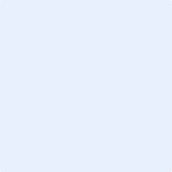 Name of Co-PI:       Signature:  Name of Guide:     Signature:    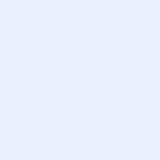 Name of HOD:      Signature:    Name of PI:             Signature:  Name of Co-PI:       Signature:  Name of Guide:     Signature:    Name of HOD:      Signature:    12. CHECKLIST12. CHECKLIST12. CHECKLIST12. CHECKLIST12. CHECKLIST12. CHECKLIST12. CHECKLIST12. CHECKLIST12. CHECKLIST12. CHECKLIST12. CHECKLISTS.NoItemsItemsItemsItemsYesNoNANAEnclosure No.EC Remarks(If applicable)ADMINISTRATIVE REQUIREMENTSADMINISTRATIVE REQUIREMENTSADMINISTRATIVE REQUIREMENTSADMINISTRATIVE REQUIREMENTSADMINISTRATIVE REQUIREMENTSADMINISTRATIVE REQUIREMENTSADMINISTRATIVE REQUIREMENTSADMINISTRATIVE REQUIREMENTSADMINISTRATIVE REQUIREMENTSADMINISTRATIVE REQUIREMENTSADMINISTRATIVE REQUIREMENTSCover letter Cover letter Cover letter Cover letter Brief CV of all InvestigatorsBrief CV of all InvestigatorsBrief CV of all InvestigatorsBrief CV of all InvestigatorsGood Clinical Practice (GCP) training of investigators in last 3 yearsGood Clinical Practice (GCP) training of investigators in last 3 yearsGood Clinical Practice (GCP) training of investigators in last 3 yearsGood Clinical Practice (GCP) training of investigators in last 3 yearsApproval of Scientific CommitteeApproval of Scientific CommitteeApproval of Scientific CommitteeApproval of Scientific CommitteeEC clearance of other centers*EC clearance of other centers*EC clearance of other centers*EC clearance of other centers*Agreement between collaborating partners* Agreement between collaborating partners* Agreement between collaborating partners* Agreement between collaborating partners* MTA between collaborating partners*MTA between collaborating partners*MTA between collaborating partners*MTA between collaborating partners*Insurance policy/certificate Insurance policy/certificate Insurance policy/certificate Insurance policy/certificate Evidence of external laboratory credentials in case of an externally outsourced laboratory study QA/QC certificationEvidence of external laboratory credentials in case of an externally outsourced laboratory study QA/QC certificationEvidence of external laboratory credentials in case of an externally outsourced laboratory study QA/QC certificationEvidence of external laboratory credentials in case of an externally outsourced laboratory study QA/QC certificationCopy of contract or agreement signed with the sponsor or donor agencyCopy of contract or agreement signed with the sponsor or donor agencyCopy of contract or agreement signed with the sponsor or donor agencyCopy of contract or agreement signed with the sponsor or donor agencyProvide all significant previous decisions (e.g. those leading to a negative decision or modified protocol) by other ECs/Regulatory authorities for proposed study (whether in same location or elsewhere) and modification(s) to protocolProvide all significant previous decisions (e.g. those leading to a negative decision or modified protocol) by other ECs/Regulatory authorities for proposed study (whether in same location or elsewhere) and modification(s) to protocolProvide all significant previous decisions (e.g. those leading to a negative decision or modified protocol) by other ECs/Regulatory authorities for proposed study (whether in same location or elsewhere) and modification(s) to protocolProvide all significant previous decisions (e.g. those leading to a negative decision or modified protocol) by other ECs/Regulatory authorities for proposed study (whether in same location or elsewhere) and modification(s) to protocolPROPOSAL RELATEDPROPOSAL RELATEDPROPOSAL RELATEDPROPOSAL RELATEDPROPOSAL RELATEDPROPOSAL RELATEDPROPOSAL RELATEDPROPOSAL RELATEDPROPOSAL RELATEDPROPOSAL RELATEDPROPOSAL RELATEDCopy of the detailed protocol11Copy of the detailed protocol11Copy of the detailed protocol11Copy of the detailed protocol11Investigators Brochure (If applicable for drug/biologicals/device trials) Investigators Brochure (If applicable for drug/biologicals/device trials) Investigators Brochure (If applicable for drug/biologicals/device trials) Investigators Brochure (If applicable for drug/biologicals/device trials) Participant Information Sheet(PIS) and Informed Consent Form (ICF)(English and translated)Participant Information Sheet(PIS) and Informed Consent Form (ICF)(English and translated)Participant Information Sheet(PIS) and Informed Consent Form (ICF)(English and translated)Participant Information Sheet(PIS) and Informed Consent Form (ICF)(English and translated)Assent form for minors (12-18 years) (English and Translated)Assent form for minors (12-18 years) (English and Translated)Assent form for minors (12-18 years) (English and Translated)Assent form for minors (12-18 years) (English and Translated)Proforma/Questionnaire / Case Report Forms (CRF)/ Interview guides/ Guides for Focused Group Discussions (FGDs) (English and translated)Proforma/Questionnaire / Case Report Forms (CRF)/ Interview guides/ Guides for Focused Group Discussions (FGDs) (English and translated)Proforma/Questionnaire / Case Report Forms (CRF)/ Interview guides/ Guides for Focused Group Discussions (FGDs) (English and translated)Proforma/Questionnaire / Case Report Forms (CRF)/ Interview guides/ Guides for Focused Group Discussions (FGDs) (English and translated)Advertisement/material to recruit participants (fliers, posters etc)Advertisement/material to recruit participants (fliers, posters etc)Advertisement/material to recruit participants (fliers, posters etc)Advertisement/material to recruit participants (fliers, posters etc)PERMISSION FROM GOVERNING AUTHORITIESPERMISSION FROM GOVERNING AUTHORITIESPERMISSION FROM GOVERNING AUTHORITIESPERMISSION FROM GOVERNING AUTHORITIESPERMISSION FROM GOVERNING AUTHORITIESPERMISSION FROM GOVERNING AUTHORITIESPERMISSION FROM GOVERNING AUTHORITIESPERMISSION FROM GOVERNING AUTHORITIESPERMISSION FROM GOVERNING AUTHORITIESPERMISSION FROM GOVERNING AUTHORITIESPERMISSION FROM GOVERNING AUTHORITIESOther Registration/ permissionsRequiredNot requiredReceivedReceivedApplied dd/mm/yyApplied dd/mm/yyApplied dd/mm/yyEC RemarksEC RemarksCTRIDCGIHMSCNAC-SCRTICSCRRCGMGEACBARCTribal BoardOthers (Specify)ANY OTHER RELEVANT INFORMATION/DOCUMENTS RELATED TO THE STUDYANY OTHER RELEVANT INFORMATION/DOCUMENTS RELATED TO THE STUDYANY OTHER RELEVANT INFORMATION/DOCUMENTS RELATED TO THE STUDYANY OTHER RELEVANT INFORMATION/DOCUMENTS RELATED TO THE STUDYANY OTHER RELEVANT INFORMATION/DOCUMENTS RELATED TO THE STUDYANY OTHER RELEVANT INFORMATION/DOCUMENTS RELATED TO THE STUDYANY OTHER RELEVANT INFORMATION/DOCUMENTS RELATED TO THE STUDYANY OTHER RELEVANT INFORMATION/DOCUMENTS RELATED TO THE STUDYANY OTHER RELEVANT INFORMATION/DOCUMENTS RELATED TO THE STUDYANY OTHER RELEVANT INFORMATION/DOCUMENTS RELATED TO THE STUDYANY OTHER RELEVANT INFORMATION/DOCUMENTS RELATED TO THE STUDYItem Item YES NONAEnclosure no.Enclosure no.EC remarksEC remarksEC remarks